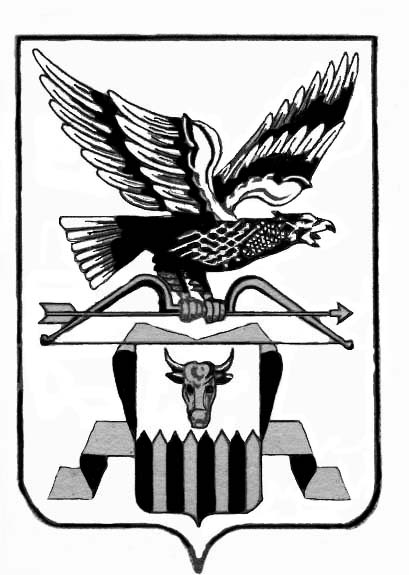 ПОСТАНОВЛЕНИЕ  администрации муниципального района «Читинский район»от     31 октября    2014г.                                                                             № 2934Об утверждении Положения об оплате труда руководителей в сфере культуры муниципального района  «Читинский район», их заместителей и главных бухгалтеровВ соответствии с Трудовым кодексом Российской Федерации, Законом Забайкальского края муниципального района «Читинский район» от 14.10.2008 г. №39-ЗЗК «О районном коэффициенте и процентной надбавке к заработной плате работников бюджетных организаций», Решением Совета муниципального района «Читинский район» от 21.10.2014 г. № 116 «Об утверждении системы оплаты труда работников муниципальных учреждений муниципального района «Читинский район», Постановлением администрации муниципального района «Читинский район» от 23.10.2014г. №2909 «О базовых окладах (базовых должностных окладах), базовых ставках заработной платы по профессионально-квалификационным группам работников муниципальных учреждений муниципального района «Читинский район», Постановлением администрации муниципального района «Читинский район» от 27.10.2014 г. №2916 «Об утверждении Положения о порядке и размере оплаты труда руководителей муниципальных учреждений муниципального района «Читинский район», их заместителей и главных бухгалтеров», Постановлением администрации муниципального района «Читинский район» от 29.10.2014 г. № 2921 «Примерное положение по оплате и стимулировании труда работников муниципальных учреждений культуры, искусства и кинематографии, образования в сфере культуры муниципального района «Читинский район» в целях урегулирования оплаты труда руководителей, их заместителей и главных бухгалтеров муниципальных учреждений культуры муниципального района «Читинский район», администрация муниципального района «Читинский район» ПОСТАНОВЛЯЕТ:1. Утвердить Положение об оплате труда руководителей в сфере культуры муниципального района   «Читинский район», их заместителей и главных бухгалтеров (далее - Положение).2. Исполнительным органам муниципального района «Читинский район», на которые возложены координация и регулирование деятельности соответствующих отраслей и (или) которые осуществляют функции и полномочия учредителей муниципальных учреждений культуры муниципального района «Читинский район»:1) при заключении трудовых договоров с руководителями муниципальных учреждений культуры муниципального района «Читинский район», руководствоваться Положением;2) внести соответствующие изменения в трудовые договоры с руководителями муниципальных учреждений культуры муниципального района «Читинский район».3. Рекомендовать органам местного самоуправления городских и сельских поселений муниципального района «Читинский район»:1) при заключении трудовых договоров с руководителями муниципальных учреждений культуры, определять оплату их труда в соответствии с Положением;2) внести соответствующие изменения в трудовые договоры с руководителями муниципальных учреждений культуры.Руководитель администрации                                                              А.А. ЭповПоложениеоб оплате труда руководителей в сфере культуры муниципального района «Читинский район», их заместителей и главных бухгалтеровОбщие положения1.1. Настоящее Положение об оплате труда руководителей в сфере культуры муниципального района «Читинский район», их заместителей и главных бухгалтеров (далее Положение) разработано в соответствии со следующими нормативно-правовыми актами:- Трудовым кодексом Российской Федерации (далее ТКРФ);- Законом  Забайкальского края от 14 октября 2008 года № 39-ЗЗК «О районном коэффициенте и процентной надбавке к заработной плате работников бюджетных организаций»;- Решением Совета  муниципального района «Читинский район» №116 от 21 октября 2014года. «Об утверждении системы оплаты труда работников муниципальных учреждений муниципального района «Читинский район»; - Постановлением администрации муниципального района «Читинский район» № 2909 от 23.10.2014 года  «О базовых окладах (базовых должностных окладах), базовых ставках заработной платы по профессионально-квалификационным группам работников муниципальных учреждений муниципального района «Читинский район»;- Постановлением администрации муниципального района «Читинский район»        № 2916 от 27.10.2014 года  «Об утверждении Положения о порядке и размере оплаты труда руководителей муниципальных учреждений муниципального района «Читинский район», их заместителей и главных бухгалтеров»;           -  Постановлением администрации муниципального района «Читинский район»        № 2921от  29.10.2014 года « Примерное положение по оплате  и стимулировании труда работников муниципальных учреждений  культуры, искусства и кинематографии, образования в сфере культуры муниципального района «Читинский район».1.2. Настоящее Положение определяет порядок и размер оплаты труда руководителей в сфере культуры муниципального района «Читинский район», их заместителей и главных бухгалтеров при заключении с ними трудовых договоров.1.3. Оплата труда руководителей в сфере культуры муниципального района «Читинский район», их заместителей и главных бухгалтеров определяется трудовыми договорами в соответствии с настоящим Положением.  II.  Порядок и условия оплаты труда            2.1. Оплата труда  руководителей в сфере культуры муниципального района «Читинский район», их заместителей и главных бухгалтеров состоит из должностного оклада, компенсационных и стимулирующих выплат.2.2. Должностной оклад руководителя учреждения устанавливается учредителем на основании требований к профессиональной подготовке и уровню квалификации, которые необходимы для осуществления профессиональной деятельности, с учетом сложности и объема выполняемой работы, а также дифференциации муниципальных организаций по группам по оплате труда.            2.3.  Группы по оплате труда для руководителей дополнительного образования  определяются в соответствии со среднесписочной численностью обучающихся (воспитанников), а руководителей учреждений культуры в соответствии со среднесписочной штатной численностью (таблица 1).	Таблица 1Группы муниципальных организаций по оплате труда           2.4. Оклад руководителя определяется с учетом отнесения организации к группе по оплате труда согласно таблице 1 настоящего Положения с применением кратности оклада руководителя организации, утвержденного настоящим Положением, к окладу рабочего первого квалификационного уровня профессиональной квалификационной группы «Общеотраслевые профессии рабочих первого уровня», предусмотренному Примерным положением  по оплате и стимулировании труда работников муниципальных учреждений культуры,  искусства и кинематографии, образования в сфере культуры муниципального района «Читинский район», утвержденное Постановлением администрации муниципального района «Читинский район» № 2921от  29.10.2014 года, в размере 3300 рублей.                                                                                                                      Таблица 2Кратность оклада руководителей муниципальных учреждений культуры и дополнительного образования муниципального района «Читинский район» к окладу рабочего первого квалификационного уровня профессиональной квалификационной группы «Общеотраслевые профессии рабочих первого уровня» по группам муниципальных организаций          Предельный уровень соотношения средней заработной платы руководителей муниципальных  учреждений в сфере культуры и средней заработной платы работников муниципальных учреждений культуры  устанавливается в кратности 1,5:6.         2.5. Должностные оклады заместителя руководителя, главного бухгалтера устанавливаются настоящим положением на 10-30 процентов ниже должностного оклада руководителя учреждения.         2.6. Должностные оклады руководителей учреждений  в сфере культуры, их заместителей и главных бухгалтеров индексируются одновременно с индексацией оклада (должностного оклада), тарифной ставки заработной платы работников общеотраслевых профессий рабочих и должностей служащих.         2.7. Выплаты компенсационного характера руководителя в сфере культуры, их заместителей и главных бухгалтеров определяются в соответствии с разделом VIII Примерного положением  по оплате и стимулировании труда работников муниципальных учреждений культуры,  искусства и кинематографии, образования в сфере культуры муниципального района «Читинский район», утвержденного Постановлением администрации муниципального района «Читинский район» № 2921от  29.10.2014 года, в зависимости от условий труда.       2.8. К выплатам стимулирующего характера относятся: надбавка за выслугу лет; надбавка за почетное звание, ученую степень, ученое звание; система премирования. Размеры, условия и порядок выплат надбавки за выслугу лет и надбавки за почетное звание, ученую степень, ученое звание определены в подпунктах 3.1.1. , 3.1.2. пункта 3.1. раздела III Примерного положением  по оплате и стимулировании труда работников муниципальных учреждений культуры,  искусства и кинематографии, образования в сфере культуры муниципального района «Читинский район», утвержденного Постановлением администрации муниципального района «Читинский район» № 2921от  29.10.2014 года,  в пределах бюджетных ассигнований на оплату труда.   Премиальные выплаты заместителю руководителя муниципальных учреждений,   главному бухгалтеру устанавливаются в зависимости от исполнения ими целевых показателей эффективности работы, устанавливаемых руководителем муниципального учреждения, организации с учетом выполнения целевых показателей   деятельности учреждения в целом, в пределах бюджетных ассигнований на оплату труда    работников учреждений. Премиальные выплаты руководителю устанавливаются с учетом результатов деятельности учреждения (в соответствии с критериями оценки и целевыми показателями эффективности работы) в пределах бюджетных ассигнований на оплату труда. Размеры, условия и критерии стимулирующих и премиальных выплат руководителю указываются в трудовом договоре.           2.9.  Предельная доля оплаты труда работников административно-управленческого и вспомогательного персонала, в фонде оплаты труда учреждений – не более 40 процентов.ГруппаСреднесписочная численность обучающихся (воспитанников) дополнительного образования, среднесписочная  штатная численность учреждений культуры                                                                                                                                                         (человек)Дополнительное образованиеДополнительное образование1 группадо 502 группаот 51 до 1003 группаот 101 до 2004 группаот 201 до  300Учреждения культурыУчреждения культуры1 группадо 102 группаот 11 до 203 группаот 21до 504 группаот 51 до  100ГруппаКратностьДополнительное образованиеДополнительное образование1 группа22 группа33 группа44 группа5Учреждения культурыУчреждения культуры1 группа22 группа33 группа44 группа5